AbstractThis submission proposes resolutions for the following CIDs:42，97，99, 124，125，126，127，146，181，182，183，184，185，186，187, 188 ，227，265，281R0: initial this draft.Interpretation of a Motion to AdoptA motion to approve this submission means that the editing instructions and any changed or added material are actioned in the TGbh D1.0 Draft.  This introduction is not part of the adopted material.Editing instructions formatted like this are intended to be copied into the TGbh D1.0 Draft. (i.e. they are instructions to the 802.11 editor on how to merge the text with the baseline documents).TGbh Editor: Editing instructions preceded by “TGbh Editor” are instructions to the TGbh editor to modify existing material in the TGbh draft.  As a result of adopting the changes, the TGbh editor will execute the instructions rather than copy them to the TGbh Draft.CID 12.TGbh editor: please replace the text with the following change( the same text in draft 0.1) in 12.7.6.3 4-way handshake message 2Message 2 uses the following values for each of the EAPOL-Key frame fields:Descriptor Type = N - see 12.7.2 (EAPOL-Key frames)Key Information:Key Descriptor Version = 1 (ARC4 encryption with HMAC-MD5) or 2 (NIST AES key wrapwith HMAC-SHA-1-128) or 3 (NIST AES key wrap with AES-128-CMAC), in all othercases 0 – same as message 1Key Type = 1 (Pairwise) – same as message 1Reserved = 0Install = 0Key Ack = 0Key MIC = 0 when using an AEAD cipher or 1 otherwiseSecure = 0 – same as message 1Error = 0 – same as message 1Request = 0 – same as message 1Encrypted Key Data = 1 when using an AEAD cipher or if the Device ID KDE is included, or 0otherwiseReserved = 0 – unused by this protocol versionKey Length = 0Key Replay Counter = n – to let the Authenticator or initiator STA know to which message 1 thiscorrespondsKey Nonce = SNonceEAPOL-Key IV = 0Key RSC = 0Key MIC = Not present when using an AEAD cipher; otherwise, MIC(KCK, EAPOL) – MICcomputed over the body of this EAPOL-Key frame with the Key MIC field first initialized to 0Key Data Length = length of Key Data field in octetsKey Data =— included RSNE – the sending STA’s RSNE for PTK generation or peer RSNE for the current operatingband, and when this message 2 is part of a fast BSS transition initial mobility domain associationor an association started through the FT protocol, the PMKR1Name calculated by the S1KH accordingto the procedures of 12.7.1.6.4 (PMK-R1) is included in the PMKID List field of the RSNE andthe FTE and MDE are also included, or— The sending STA’s Multi-band element for PTK generation for a supported band other than the currentoperating band if dot11MultibandImplemented is true, or— The sending STA’s RSNE and Multi-band element(s) for generating a single PTK for all involvedbands, if dot11MultibandImplemented is true and both the Authenticator and the Supplicant use thesame MAC address in the current operating band and the other supported band(s); or— The sending STA’s RSNE and Multi-band element(s) for generating a different PTK for eachinvolved band, if dot11MultibandImplemented is true and the Joint Multi-band RSNA subfield ofthe RSN capabilities field is 1 for both the Authenticator and the Supplicant, and either the Authenticatoror the Supplicant uses different MAC addresses for different bands.— Additionally, contains an OCI KDE when dot11RSNAOperatingChannelValidationActivated is trueon the Supplicant.— Additionally, may include a Device ID KDE.— The RSNXE that the Supplicant sent in its (Re)Association Request frame, if this element is presentin the (Re)Association Request frame that the Supplicant sent.Figure 12-0a (Example of device ID exchange in PASN) shows an example of a device ID exchange in PASN.The example illustrates a non-AP STA performing PASN to establish FTM session(s) the ESS containing AP1 and AP2. The non-AP STA with MAC1 first initiates the connection with AP1 by sending first PASN frame with (CID183). Upon receiving the first PASN frame, AP1 assigns a device ID (devID1) and sends it encrypted to the non-AP STA in the second PASN frame (CID42). The non-AP STA then continues to establish an FTM session with AP1. When the non-AP STA with MAC2 (non-AP STA changing its MAC from MAC1 to MAC2) performs PASN with AP2 to establish another FTM session, the non-AP STA sends previously assigned device ID (devID1) to AP2 in the first PASN frame. Upon receiving the device ID (devID1) in first PASN frame, AP2 assigns another device ID (devID2) encrypted to the non-AP STA in the second PASN frame(CID42). The non-AP STA then proceeds to establish the FTM session. Similarly, when the non-AP STA with MAC3 returns to the same ESS (after deauthenticating from the ESS), it sends the previously assigned device ID (devID2) and is assigned another device ID encrypted (devID3) that will be used in the subsequent PASN for another FTM session.CID 127TGbh editor: Please replace Figure 12-0a with the following Figure. 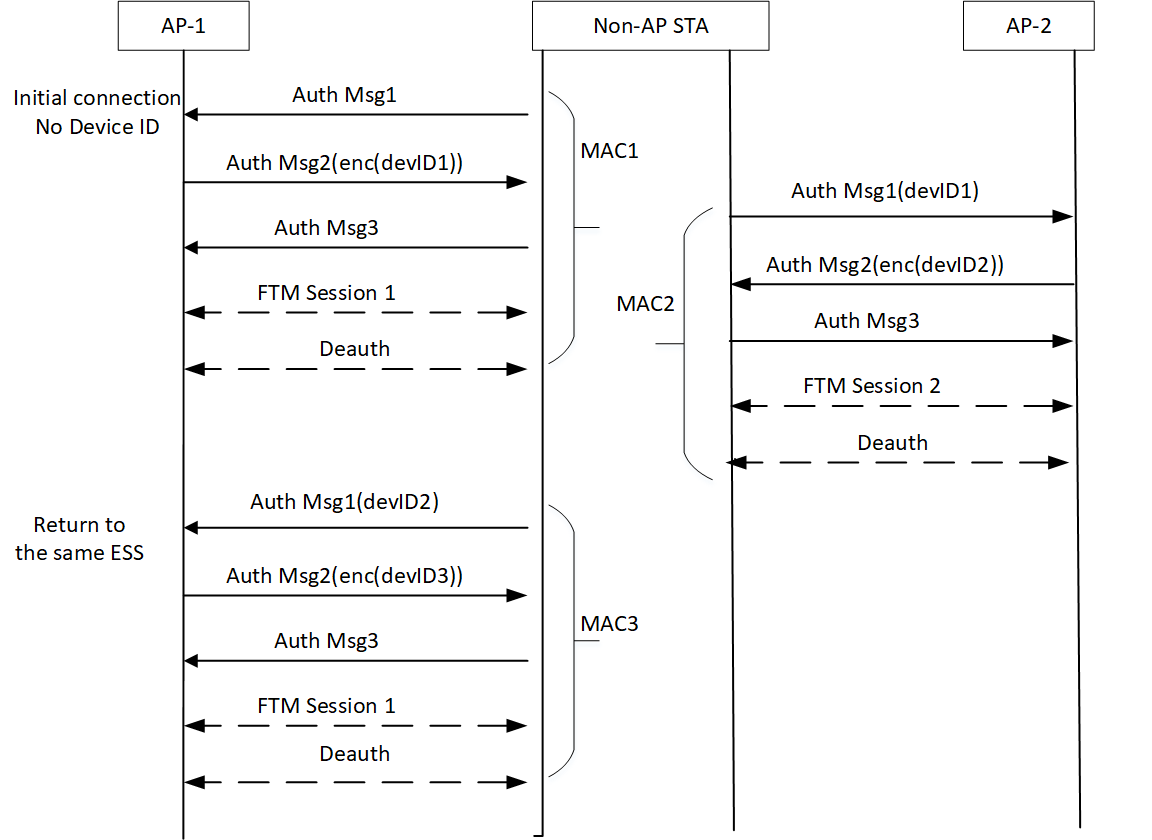 For purposes of creating a Device ID that can be sent over the air without exposing the underlying deviceidentification, the procedure in Annex AD, or any procedure(CID 97)can optionallybe used by the AP to keep the Device ID content private (“opaque”) from third parties.CID 14612.2.11.2 Identifiable Random MAC address (IRM) operationA non-AP STA indicates activation of IRM for a particular ESS by setting the IRM Active field to 1 in theExtended RSN Capabilities field (see 9.4.2.241 (RSNXE) in (Re)Association Request frames sent to any AP inthe ESS. AnCR for CIDs relevant to device ID--part 2CR for CIDs relevant to device ID--part 2CR for CIDs relevant to device ID--part 2CR for CIDs relevant to device ID--part 2CR for CIDs relevant to device ID--part 2Date:  2023-7-10Date:  2023-7-10Date:  2023-7-10Date:  2023-7-10Date:  2023-7-10Author(s):Author(s):Author(s):Author(s):Author(s):NameAffiliationAddressPhoneemailJay YangZTE CorporationYang.zhijie@zte.com.cnYan LiZTE CorporationCIDPage/lineCommentProposed ChangeResolution1230/40Clause 12.2.11 claims 'Exchanges of the device ID are protected from third parties'. However, if AEAD cipher mode for FILS is not used, message 2 of the 4 way handshake is not encrypted. Similar issue in the first PASN frame if PASN is used.AP maintains a X509 public key certificate.
Non-AP STA requests the AP's public key before authentication.
Non-AP STA uses the AP's public key to encrypt the device ID in msg 2 of the 4-way and the first PASN frame.Revised--For 4-way handshake message 2, it has a sentence to say “Encrypted Key Data = 1 when using an AEAD cipher or if the Device ID KDE is included”in 11bh draft0.1,but such sentence is missing in 11bh draft1.0, add it back to address such bug.For first PASN frame,the security rely on device ID is different each time as the first PASN is not encrypted.TGbh editor: please incorporate the proposed change label with CID12 in .9732/32-35This statement is useless from a security point of view: "For the purposes of creating a Device ID without exposing the underlying device identification, the procedure in Annex AD, or any procedure (including nothing, if appropriate), can optionally be used by the AP to keep the Device ID content private ("opaque") from third parties." How can nothing be done while achieving the goal of not exposing the underlying device identification? You can do anything or nothing? This is not right.Enumerate a list of security features that a compliant implementation MUST abide by in order to use device id. The text in AD.1 would be a good start.Revised--Delete “(including nothing, if appropriate),”TGbh editor: please incorporate the proposed change label with CID97 in .4231/35Draft says: "(note that the encrypted form of devID1, i.e., "aa" is seen in the clear)."
Saying that encrypted text is seen in the clear sounds like a contradiction.
It's true that the encrypted data is visible on the medium, but "in the clear" is very much a synonym of "unencrypted".
I assume the intention is to distinguish it from the case where opague ID is used, but wording should be improved.Improve wording.

See also Line 41 on page 31.Revised--Agree in principle.Delete the text in the parentheses, and the same resolution in other instances.TGbh editor: please incorporate the proposed change label with CID42 in  9931/30-46The aa, bb, cc, dd stuff is pointless.Get rid of the aa, bb, cc, dd stuff in the text and the figure. Saying "the encrypted form is seen in the clear" is also odd. Get rid of that sentenceRevised--Agree in principle.Delete the text in the parentheses, and the same resolution in other instances.TGbh editor: please incorporate the proposed change label with CID42 in  12431/36The sentence "note that the encrypted form of devID1, i.e., "aa" is seen in the clear" is self contradictory. How can something be encrypted and is also in the clear?Delete the cited sentence.Revised--Agree in principle.Delete the text in the parentheses, and the same resolution in other instances.TGbh editor: please incorporate the proposed change label with CID42 in  12531/36I'm not sure what "aa" is? I think it is the encrypted form of devID1Delete the cited sentence.Revised--Agree in principle.Delete the text in the parentheses, and the same resolution in other instances.TGbh editor: please incorporate the proposed change label with CID42 in  12631/41There is no definition of "bb". I think it is the encrpted form of devID2.Delete "bb"Revised--Agree in principle.Delete the text in the parentheses, and the same resolution in other instances.TGbh editor: please incorporate the proposed change label with CID42 in  12732/1There are several issues with Figure 12-0a: 1) "DevID4" is not defined in the text and probably should be "devID4"; 2) "cc" and "dd" are not defined in the text; 3) "DevID1", "DevID2" and "DevID3" should be "devID1", "devID2" and "devID3"; 4) there are missing closing parentheses (x2) on the right hand side of the Figure.Apply the changes in the comment to Figure 12-0a.Revised--Agree in principle.TGbh editor: please incorporate the proposed change label with CID127 in  18732/29Missing closing parens on msg2 lines for bb and ddAs it says in the commentRevised--Agree in principle.TGbh editor: please incorporate the proposed change label with CID127 in  188Remove all the aa, bb, cc, dd stuff inc. in the figure, as it's just confusingAs it says in the commentRevised--Agree in principle.TGbh editor: please incorporate the proposed change label with CID127 in  26532/8,9,18,19In Figure 12-0a the Auth Msg 1 and 2 between Non-AP-STA and AP-2,  the device IDs  (DevID1, DevID2, DevID3 and DevID3 should be lower case "devID1 ..... devID4" to align with draft text.As commentedRevised--Agree in principle.TGbh editor: please incorporate the proposed change label with CID127 in  28132/1Clarify Figure 12-0a to make the timing of the "Next Connection" stuff more obvious, and the overlap (or lack thereof) of the Initial/Next Connection to AP-1 and AP-2 more clear.As per commentRevised--Agree in principle.Change “Next connection” to “return to the same ESS” in the figure.TGbh editor: please incorporate the proposed change label with CID127 in  14632/41Missing closing parentheses after (See 9.4.2.241 (RSNXE)As in commentRevised--Add the closing parentheses.TGbh editor: please incorporate the proposed change label with CID146 in .18131/30"with MAC1" not clear.  "its MAC" not clearChange to "with MAC address MAC1" and "its MAC address" respectively.  Ditto "with MAC address MAC2" and "with MAC address MAC3"Revised--Agree in principle.TGbh editor: please incorporate the proposed change label with CID181 in .18231/31"establish FTM session(s) with the ESS" -- FTM sessions are not established with ESSesChange to "establish FTM session(s) in the ESS"Accepted--18331/32"first PASN
frame with device ID active" missing articles and not clearChange to "the first PASN
frame, indicating device ID is active"Revised.Rewording the sentence to “...with dot11DeviceIDActivated equal to true”TGbh editor: please incorporate the proposed change label with CID183 in  18431/35"the encrypted form of devID1, i.e.,
"aa" is seen in the clear" -- this is confusingly obviousChange to "devID1 is encrypted". Simlarly "AP2 assigns another device
ID (devID2) encrypted to the non-AP STA in the second PASN frame ("bb" is seen in the clear)" -> "AP2 assigns another device
ID (devID2) and sends it encrypted in the second PASN frame", and "it sends the previously assigned device ID (devID2) and is
assigned another device ID encrypted (devID3)" -> "it sends the previously assigned device ID (devID2) and is
assigned another device ID (devID3), where both IDs are encrypted"Revised. TGbh editor: please incorporate the proposed change label with CID184 in .18531/38"the encrypted form of devID1, i.e.,
"aa" is seen in the clear" -- this is confusingly obviousChange to "devID1 is encrypted". Simlarly "AP2 assigns another device
ID (devID2) encrypted to the non-AP STA in the second PASN frame ("bb" is seen in the clear)" -> "AP2 assigns another device
ID (devID2) and sends it encrypted in the second PASN frame", and "it sends the previously assigned device ID (devID2) and is
assigned another device ID encrypted (devID3)" -> "it sends the previously assigned device ID (devID2) and is
assigned another device ID (devID3), where both IDs are encrypted"Revised. TGbh editor: please incorporate the proposed change label with CID184 in .18631/43"after deauthenticating from the ESS" -- you deauthenticate from BSSes, not ESSesDelete "from the ESS"Accepted--22731/30In the example of using PASN for FTM and Device ID, it is not clear why do you need to be identified in this specific use case. Is it for troubleshooting? better to explain the reason of the use case.Provide explanation of why this use case makes sense for identificationRejected--In order to avoid the location issue based on MAC address by the 3rd party, the non-AP STA may use different MAC addressed in each FTM session. However, the non-AP STA may carry 11bh identifier when it’s desired to be located by the network.The clarification is already insubcaluse 12.2.11(Changing MAC Address), no need extra clairification in this example.